БІЛОЦЕРКІВСЬКА МІСЬКА РАДАКИЇВСЬКОЇ ОБЛАСТІР І Ш Е Н Н Явід 29 червня 2017р.								№ 982-34-VIIПро внесення змін в рішення міської радивід 27 березня 2017 року № 631-28-VII «Про укладення договору про встановлення особистого строковогосервітуту з фізичною особою – підприємцем Гончаровою Іриною Іванівною»        Розглянувши заяву фізичної особи – підприємця Гончарової Ірини Іванівни, протокол постійної комісії з питань  земельних відносин та земельного кадастру, планування території, будівництва, архітектури, охорони пам’яток, історичного середовища та благоустрою від 30 травня 2017 року № 87, відповідно до ст. ст. 12, 98-102 Земельного кодексу України, пункту 34 частини 1 ст. 26 Закону України «Про місцеве самоврядування в Україні», рішенням Білоцерківської міської ради «Про затвердження Тимчасового положення про порядок сервітутного (обмеженого) використання земель комунальної власності територіальної громади м. Біла Церква в новій редакції»  від 26 травня 2015 року № 1449-75-VI, міська рада вирішила:1. Відмовити у внесенні змін в  пункт 1  рішення міської ради від 27 березня 2017 року                          № 631-28-VIІ «Про укладення договору про встановлення особистого строкового сервітуту з фізичною особою – підприємцем Гончаровою Іриною Іванівною» а саме: слова та цифри: «площею 0,0030 га (в тому числі: тимчасова – 0,0030 га)» замінити на слова та цифри: «площею 0,0058 га (в тому числі: тимчасова споруда – 0,0030 га, під проїздами, проходами, площадками – 0,0028 га)», в зв'язку з технічною помилкою, відповідно до 123 Земельного кодексу України.        2. Контроль за виконанням цього рішення покласти на постійну комісію з питань  земельних відносин та земельного кадастру, планування території, будівництва, архітектури, охорони пам’яток, історичного середовища та благоустрою. Міський голова	                          Г.А. Дикий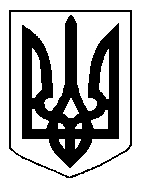 